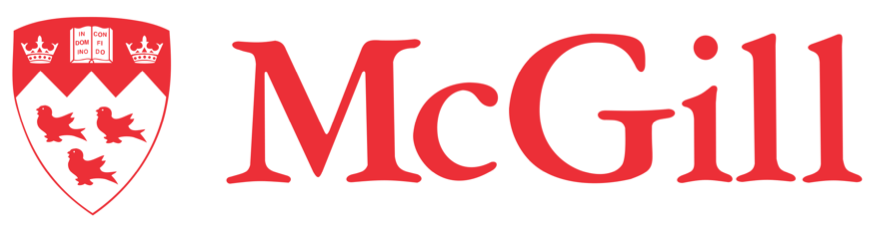 Department of Chemical EngineeringPh.D. Proposal Examination ReportTop of FormBottom of FormPlease comment on the following: (Attach extra sheets if space is insufficient)Overall Grade:  PASS / FAILDate of ExaminationStudent NameStudent IDThesis TitleThesis Supervisor(s)Student MemberExternal Examiner External Examiner Quality of proposalQuality of proposalQuality of proposalQuality of proposalQuality of proposalFeasibility of completion of proposed research within the time schedule specified in the proposalFeasibility of completion of proposed research within the time schedule specified in the proposalFeasibility of completion of proposed research within the time schedule specified in the proposalFeasibility of completion of proposed research within the time schedule specified in the proposalFeasibility of completion of proposed research within the time schedule specified in the proposalStrengths and weaknesses identified in the examinationStrengths and weaknesses identified in the examinationStrengths and weaknesses identified in the examinationStrengths and weaknesses identified in the examinationStrengths and weaknesses identified in the examinationGeneral Remarks/ RecommendationsGeneral Remarks/ RecommendationsGeneral Remarks/ RecommendationsGeneral Remarks/ RecommendationsGeneral Remarks/ RecommendationsThesis Supervisor(s)Student MemberExternal Examiner External Examiner Date: